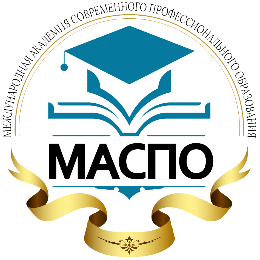 АНО ДПО «Международная АкадемияСовременного Профессионального Образования»191186, РФ, г. Санкт-Петербург, наб. Канала Грибоедова, д. 5, офис 309-310Тел: +7 (800) 700-18-69, тел/факс: +7 (812) 240-09-57 Сайт: http://academprofi.ru, Почта: info@academprofi.ruПочта Чемпионата «УМЕНИЯ ЮНЫХ» KidS: kidskills@academprofi.ruЗАЯВКАна участие в обучающем мастер-классе*Текст необходимо заполнять непосредственно в поле шрифтом Times New Roman. 
Размер шрифта 14 пт.Название мастер-класса(список мастер-классов можно просмотреть 
на сайте Академии «МАСПО» отсканировав QR-code)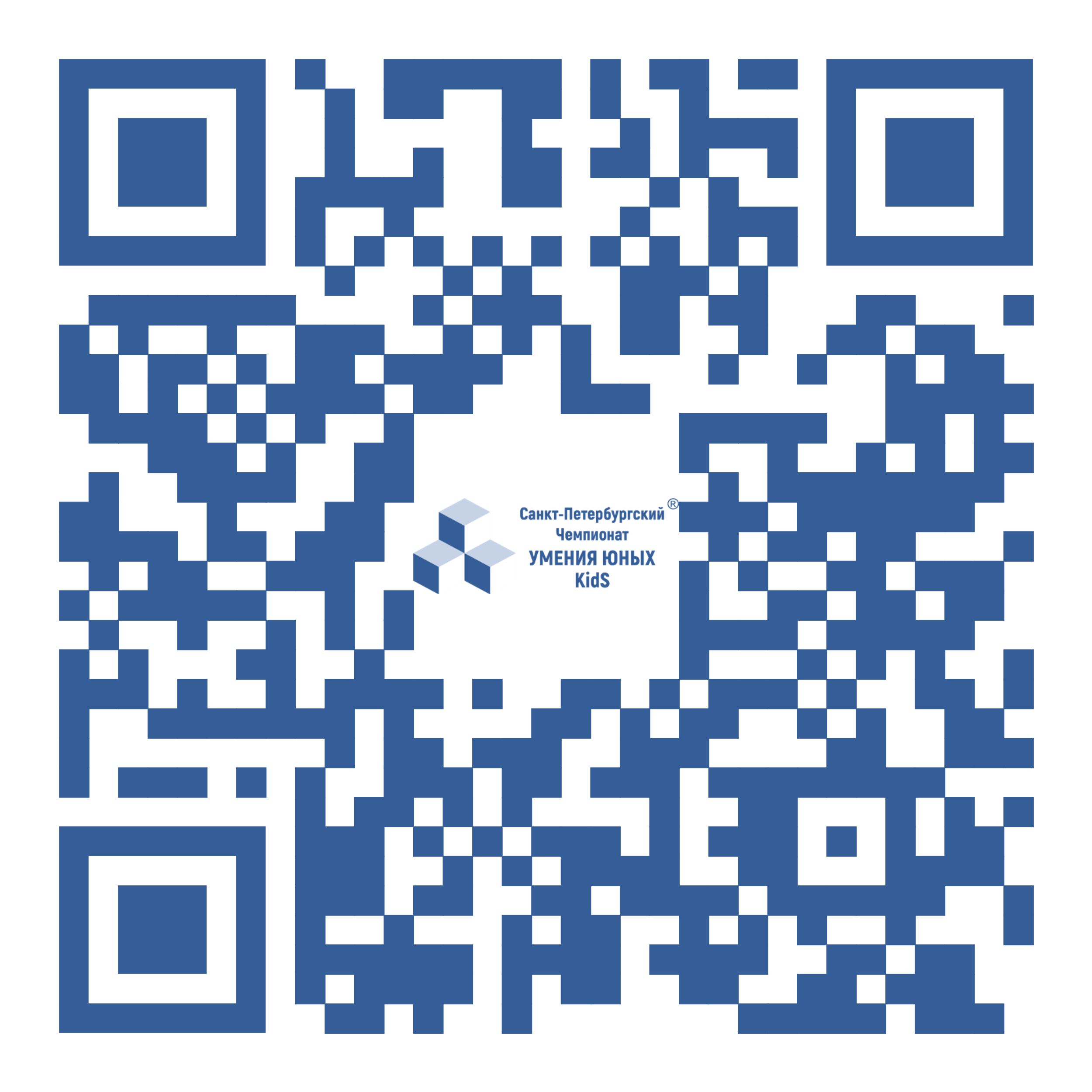 Дата проведения/время мастер-классаФИО участникаДолжность участникаПолное наименование образовательного учрежденияЛичный телефонПочта e-mailВыдаваемый документСертификат за участие в городском семинаре